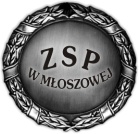 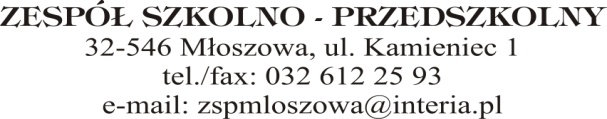 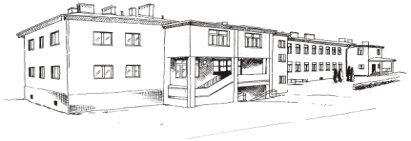 Wniosek o przyjęcie kandydata do klasy pierwszej Szkoły Podstawowejim. 550 Rocznicy Zwycięstwa Grunwaldzkiego
w Młoszowej na rok szkolny 2024/2025Dane kandydata:Dane rodziców / prawnych opiekunów kandydata:Wskazanie kolejności wybranych publicznych szkół podstawowych w porządku od najbardziej do najmniej preferowanych Do wniosku załączam niżej wymienione dokumenty potwierdzające spełnianie odpowiednich kryteriów (zaznaczyć X załączane dokumenty)Oświadczam, że:jestem świadomy/a odpowiedzialności karnej za złożenie fałszywego oświadczenia,niezwłocznie powiadomię dyrektora szkoły o zmianie danych zawartych we wniosku,…………..….., dnia............................			             ………………………........................................................								(czytelny podpis rodzica/prawnego opiekuna)Przyjęcie wniosku:Data przyjęcia wniosku: ……………………………  			            …………................................................... (podpis osoby przyjmującej wniosek)Klauzula informacyjna dotycząca przetwarzania danych osobowychZgodnie z art. 13 ust. 1 i 2 Rozporządzenia Parlamentu Europejskiego i Rady (UE) 2016/679 z dnia 27 kwietnia 2016 r. w sprawie ochrony osób fizycznych w związku z przetwarzaniem danych osobowych i w sprawie swobodnego przepływu takich danych oraz uchylenia dyrektywy 95/46/we (ogólne rozporządzenie o ochronie danych, dalej RODO, informuję, iż:  administratorem Pani/Pana danych osobowych oraz danych osobowych Pani/Pana dziecka jest Zespół Szkolno – Przedszkolny w Młoszowej;dane kontaktowe inspektora ochrony danych osobowych: Joanna Piórko  email: iod@ewartbhp.plPani/Pana dane osobowe oraz dane osobowe kandydata przetwarzane będą na podstawie art. 6 ust. 1 lit c RODO oraz w celu przeprowadzenia postępowania rekrutacyjnego do klasy I szkoły podstawowej, zgodnie z ustawą z dnia 14 grudnia 2016 r. Prawo oświatowe;Pani/Pana dane osobowe oraz dane osobowe kandydata będą udostępniane podmiotom upoważnionym do ich otrzymywania na podstawie przepisów prawa oraz Trzebińskiemu Centrum Administracyjnemu, ul. Świętego Stanisława 1, 32-540 Trzebinia.Pani/Pana dane osobowe oraz dane osobowe kandydata będą przechowywane nie dłużej niż do końca okresu,w którym uczeń uczęszcza do publicznej szkoły podstawowej, w przypadku przyjęcia do klasy I szkoły podstawowej lub przez okres jednego roku, chyba że na rozstrzygnięcie dyrektora została wniesiona skarga do sądu administracyjnego i postępowanie nie zostało zakończone prawomocnym wyrokiem, w przypadku nieprzyjęcia kandydata do klasy I szkoły podstawowej;posiada Pani/Pan prawo do dostępu do danych osobowych, prawo do ich sprostowania, usunięcia lub ograniczenia przetwarzania;ma Pani/Pan wniesienia skargi do Prezesa Urzędu Ochrony Danych Osobowych (00-193 Warszawa, ul. Stawki 2), gdy uzna Pani/Pan, iż przetwarzanie danych osobowych Pani/Pana oraz danych osobowych Pani/Pana dziecka narusza przepisy RODO; Pani/Pana dane oraz dane osobowe kandydata nie podlegają profilowaniu. ImięNazwiskoData urodzeniaPESELSeria i nr paszportu lub innego dokumentu potwierdzającego tożsamość (tylko w przypadku braku numeru PESEL)Adres miejsca zamieszkania dzieckaAdres miejsca zamieszkania dzieckaMiejscowośćKod pocztowy, pocztaUlica, nr domu/mieszkaniaGminaMATKIMATKIOJCAImięNazwiskoAdres poczty elektronicznejNumer telefonuAdres miejsca zamieszkania rodziców/prawnych opiekunówAdres miejsca zamieszkania rodziców/prawnych opiekunówAdres miejsca zamieszkania rodziców/prawnych opiekunówAdres miejsca zamieszkania rodziców/prawnych opiekunówMiejscowośćKod pocztowy, pocztaUlica, nr domu/mieszkaniaGminaL.p.Nazwa i adres placówki123Lp.Rodzaj zaświadczeniaRodzaj zaświadczeniaZałączone dokumentyKryteria określone przez organ prowadzącyKryteria określone przez organ prowadzącyKryteria określone przez organ prowadzącyKryteria określone przez organ prowadzący1Oświadczenie potwierdzające adres miejsca zakładu pracy znajdującego się w obwodzie szkołymatka1Oświadczenie potwierdzające adres miejsca zakładu pracy znajdującego się w obwodzie szkołyojciec2Oświadczenie o spełnianiu obowiązku szkolnego przez rodzeństwo kandydataOświadczenie o spełnianiu obowiązku szkolnego przez rodzeństwo kandydata3Oświadczenie o uczęszczaniu dziecka do placówki wychowania przedszkolnego znajdującej się w obwodzie danej szkoły podstawowejOświadczenie o uczęszczaniu dziecka do placówki wychowania przedszkolnego znajdującej się w obwodzie danej szkoły podstawowej4Oświadczenie o zamieszkaniu w obwodzie szkoły krewnych dziecka, wspierających rodziców/opiekunów prawnych w zapewnieniu należytej opiekiOświadczenie o zamieszkaniu w obwodzie szkoły krewnych dziecka, wspierających rodziców/opiekunów prawnych w zapewnieniu należytej opieki